MONITORINGof Tempus VI project SEREINFriday, September 19, 2014Khmelnitskyi National University “KhNU”Venue: Khmelnitskyi National University, System Programming Department, Kamyanetska Str., 112, room 1-114Шановні колеги!Зустрічаємось о 9-30 на кафедрі системного програмування (Камянецька 112, І корпус, ауд 1-114) кава, чай, обговорення загальних питань по проекту!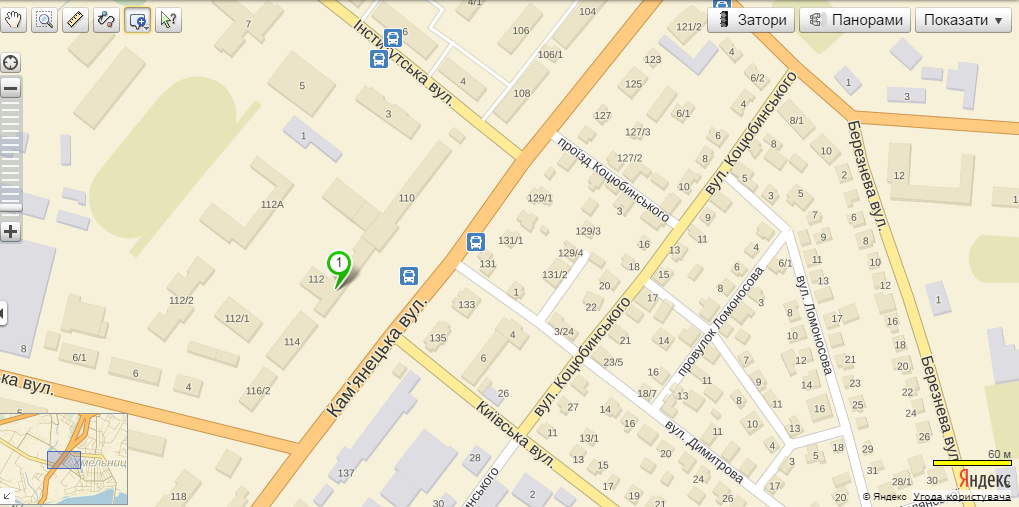 Далі за програмою – відвідування музею історії ХНУ, зустріч з проректором і далі вже безпосередньо моніторинг.Від залізничного вокзалу,  до І корпусу університету можна дістатися тролейбусами 7 (зупинка «Бібліотека ХНУ»), 7а (зупинка «Будунок побуту»); автобусом – 51 маршрут до зупинки «Будинок побуту».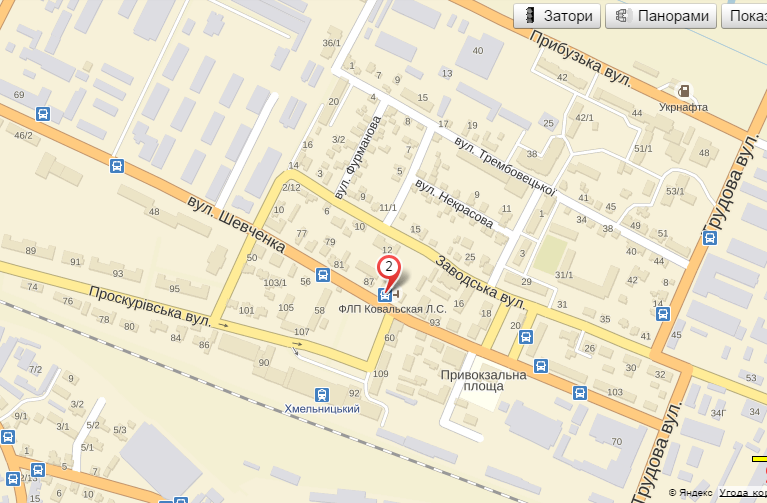 З будь-яких питань щодо перебування у місті Хмельницькому прошу звертатись до Медзатого Дмитра Миколайовича Тел. 067-712-8686e-mail: d.medzatiy@gmail.comTimeActivity10.30Visiting the Khmelnitskyi National University Museum11.00Meeting with Vice-Rector on International Relationships  (jointly with SEREIN monitoring team)11.20Project presentation: objectives, tasks, progress up to date12.00Meeting with KhNU academic personnel involved in SEREIN project12.45Meeting with master and postgraduate students involved in the project13.30Lunch14.30Meeting with project contact persons from participating universities- National Aerospace University “KhAI”- Academy of Banking of National bank of Ukraine- Ternopil Ivan Pul’uj National Technical University- Institute of Special Communications and Information Security- Dnipropetrovsk National University of Railway Transport- Khmelnitsky National University- Technological Institute of East Ukraine Volodymyr Dahl National University16.30Feedback on the monitoring 